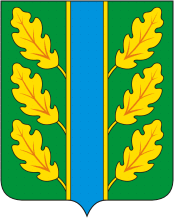 Периодическое печатное средство массовой информации«Вестник Дубровского района»Распространяется бесплатно.Подлежит распространению на территории Дубровского района.Порядковый номер выпуска:  № 22Дата выхода выпуска в свет: 13.10.2022 годаТираж:  22 экземплярар.п.ДубровкаСоучредителями периодического печатного средства массовой информации «Вестник Дубровского района» являются: Дубровский районный Совет народных депутатов и администрация Дубровского района.Редакцией периодического печатного средства массовой информации «Вестник Дубровского района» является администрация Дубровского района, которая также является его издателем и распространителем.        Адрес редакции, издателя, типографии: 242750, Брянская область, поселок Дубровка, ул. Победы, д 18.        Периодическое печатное средство массовой информации «Вестник Дубровского района является официальным периодическим печатным средством массовой информации, предназначенным для опубликования муниципальных правовых актов органов местного самоуправления Дубровского района, обсуждения проектов муниципальных правовых актов, доведения до сведения жителей Дубровского района иной официальной информации.        Главный редактор: Селюминова Н.В.Содержание:Раздел 1. «Правовые акты».1.1. Устав муниципального образования «Дубровский район». 1.2. Правовые акты, принимаемые на местном референдуме.1.3. Решения Дубровского районного Совета народных депутатов.1.4. Решения Дубровского поселкового Совета  народных депутатов1.5. Постановления и распоряжения администрации Дубровского района.1.6. Приказы Председателя контрольно- счетной палаты Дубровского района.Раздел 2. «Официальная информация».2.1. Отчеты о деятельности контрольно- счетной палаты Дубровского района.2.2.  Объявления о проведении публичных слушаний.2.3.  Муниципальные правовые акты, подлежащие обсуждению на публичных слушаниях.2.4. Иная официальная информацияРаздел 1. «Правовые акты».1.1. Устав муниципального образования «Дубровский район» – информация отсутствует.1.2. Правовые акты, принимаемые на местном референдуме – информация отсутствует.1.3. Решения Дубровского районного Совета народных депутатов – информация отсутствует.1.4. Решения Дубровского поселкового Совета  народных депутатов – информация отсутствует.      1.5. Постановления и распоряжения администрации Дубровского  района – информация отсутствует.      1.6. Приказы Председателя контрольно - счетной палаты Дубровского района - информация отсутствует.Раздел 2. «Официальная информация».2.1. Отчеты о деятельности контрольно - счетной палаты Дубровского района - информация отсутствует.2.2.  Объявления о проведении публичных слушаний - информация отсутствует.2.3.  Муниципальные правовые акты, подлежащие обсуждению на публичных слушаниях информация отсутствует.  2.4. Иная официальная информация                2.4.1.                                       ИТОГОВЫЙ ДОКУМЕНТ ПУБЛИЧНЫХ СЛУШАНИЙПубличные слушания назначены Постановлением главы муниципального образования «Дубровский район»  от 19.09.2022 года № 4 Перечень вопросов, выносимых на публичные слушания:Предоставление разрешения на отклонение от предельных параметров разрешенного строительства Дата и место проведения: 6 октября 2022 года начало в 10 час. 00 мин.  место проведения: Брянская область, Дубровский район, рп.Дубровка, ул.Победы, д.18, зал заседаний администрации Дубровского района..Председатель Оргкомитета                                                              С.Н.ЕфименкоСекретарь Оргкомитета                                                                     А.А.Чураков   Выпуск  № 22 периодического печатного средства массовой информации «Вестник Дубровского района»  подписан к печати.          Главный редактор                         Н.В. Селюминова N 
п/пВопросы,   
выносимые на 
публичные  
слушания   Краткое  
содержание 
внесенного 
предложенияКем внесено
предложе-ниеРешение,  принятое  
участниками публичных 
слушаний  
Приме-чание1.О предоставлении разрешения на отклонение от предельных параметров разрешенного строительства реконструкции жилого дома на земельном участке с кадастровым номером 32:05:0110312:21, площадью     998 кв.м., расположенного по адресу: Брянская обл., район Дубровский,     пгт. Дубровка, ул. Мичурина, д.26, расположенный в территориальной зоне Ж1 – зона застройки индивидуальными жилыми домами для ведения личного подсобного хозяйства (приусадебный земельный участок) (код вида - 2.2)       в часть уменьшения минимального отступа от межи с соседним земельным участком по ул.Мичурина д.28 – 0,9 м. Предложений  не поступило-Рекомендовать администрации Дубровского района принять соответствующее постановление о предоставлении разрешения на отклонение от предельных параметров разрешенного строительства реконструкции жилого дома на земельном участке с кадастровым номером 32:05:0110312:21, площадью     998 кв.м., расположенного по адресу: Брянская обл., район Дубровский,     пгт. Дубровка, ул. Мичурина, д.26, расположенный в территориальной зоне Ж1 – зона застройки индивидуальными жилыми домами для ведения личного подсобного хозяйства (приусадебный земельный участок) (код вида - 2.2)       в часть уменьшения минимального отступа от межи с соседним земельным участком по ул.Мичурина д.28 – 0,9 м. 